REPUBLIKA HRVATSKAMINISTARSTVO POLJOPRIVREDE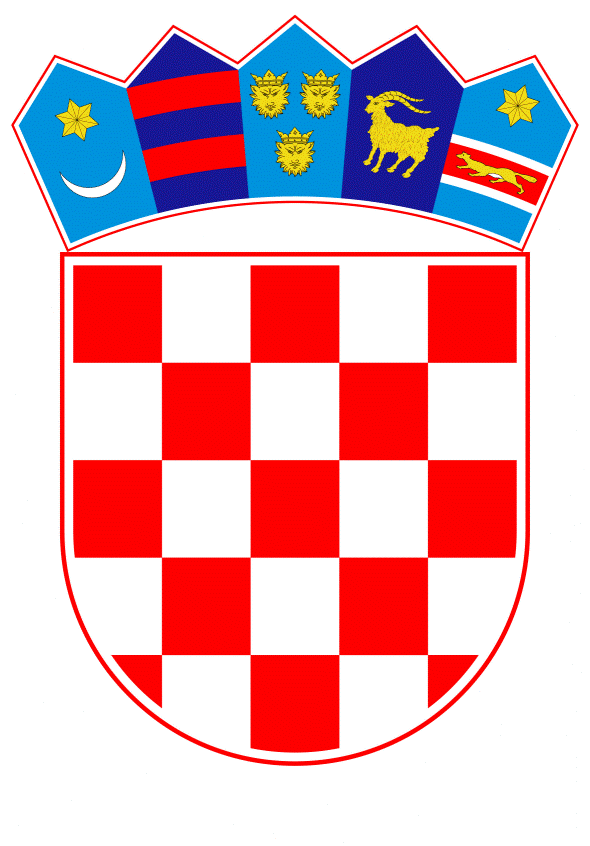 PROGRAM ZA SUFINANCIRANJE ORGANIZIRANOG NASTUPA HRVATSKIH GOSPODARSTVENIKA NA VELIKIM MEĐUNARODNIM SAJMOVIMA I NATJECANJIMA U INOZEMSTVU ZA RAZDOBLJE OD 2024. DO 2026. GODINEZagreb, kolovoz 2023. godine UVODMinistarstvo poljoprivrede Republike Hrvatske (u daljnjem tekstu: Ministarstvo) potiče promotivne aktivnosti  poljoprivredno-prehrambenih proizvoda i poljoprivrednih djelatnosti.Međunarodni sajmovi i natjecanja kao mjesto izravnog susreta ponude i potražnje, neposrednih kontakata, prezentacija novih proizvoda i mogućnosti za nove poslovne prilike iznimno su značajan marketinški i promotivni čimbenik u svim sektorima proizvodnje hrane.Suradnja s institucijama, ustanovama i organizacijama radi podizanja konkurentnosti proizvodnje hrane na unutarnjem tržištu Europske unije i tržištima na području trećih zemalja, internacionalizacija i uključivanje u globalne lance vrijednosti od strateškog su interesa za Republiku Hrvatsku. Cilj ovog Programa za sufinanciranje organiziranog nastupa hrvatskih gospodarstvenika na velikim međunarodnim sajmovima i natjecanjima u inozemstvu (u daljnjem tekstu: Program) je davanje podrške organiziranim nastupima hrvatskih proizvođača na velikim međunarodnim sajmovima i natjecanjima u inozemstvu u svrhu promocije hrvatskih poljoprivredno- prehrambenih proizvoda.PRAVNA OSNOVAPravna osnova za donošenje Programa je članak 39., Zakona o poljoprivredi („Narodne novine“, br. 118/18, 42/20, 127/20 – Odluka Ustavnog suda Republike Hrvatske, 52/21 i 152/22). TRAJANJE PROGRAMAProgram se provodi u razdoblju od 1. siječnja  2024. do 31. prosinca 2026. godine.CILJ PROGRAMAProgramom se podupire organizacija zajedničkog nastupa hrvatskih proizvođača s ciljem promocije hrvatskih poljoprivredno-prehrambenih proizvoda i povećanja konkurentnosti proizvođača.FINANCIJSKA SREDSTVA ZA PROVEDBU PROGRAMASredstva za dodjelu potpore na temelju ovoga Programa, u iznosu od 600.000 eura godišnje, osigurana su u državnom proračunu Republike Hrvatske, u razdjelu Ministarstva, na Proračunskoj aktivnosti - A865016 međunarodna promocija hrvatske poljoprivrede i drvoprerađivačke industrije.Financijska sredstva ovog Programa dodjeljuju se u skladu s Poglavljem I. i člankom 24. Uredbe Komisije (EU) br. 2022/2472 o proglašenju određenih kategorija potpora u sektorima poljoprivrede i šumarstva te u ruralnim područjima spojivima s unutarnjim tržištem u primjeni članaka 107. i 108. Ugovora o funkcioniranju Europske unije (SL L 327/1 od 14. prosinca 2022.) (u daljnjem tekstu: Uredba). Potpore dodijeljene kroz ovaj Program spojive su s unutarnjim tržištem u smislu članka 107. stavka 3. Ugovora i izuzete iz obveze prijave iz njegova članka 108. stavka 3. s obzirom da ispunjavaju sve opće uvjete utvrđene u Poglavlju I. Uredbe i sve posebne uvjete iz članka 24. Uredbe.Intenzitet potpore ograničen je na 100 % prihvatljivih troškova. Najveći iznos potpore po jednoj prijavi je 60.000,00 eura.Potpore iz ovog Programa ne mogu se isplaćivati u korist poduzetnika koji podliježe neizvršenom nalogu za povrat sredstava na temelju prethodne odluke Komisije kojom se potpora ocjenjuje nezakonitom i nesukladnom s unutarnjim tržištem; na jednokratne potpore u korist poduzetnika koji podliježe neizvršenom nalogu za povrat sredstava na temelju prethodne odluke Komisije kojom se potpora ocjenjuje nezakonitom i nesukladnom s unutarnjim tržištem.Potpore ovog Programa potpore ne dodjeljuju se poduzetnicima u teškoćama.Odredbe se ne primjenjuju na potpore koje same po sebi, s obzirom na uvjete koji su s njima povezani ili s obzirom na način financiranja, podrazumijevaju neizbježnu povredu prava Unije, a posebno na:a)	potpore za koje dodjela potpore ovisi o obvezi korisnika da ima poslovni nastan u određenoj državi članici ili da većina njegovih poslovnih jedinica ima poslovni nastan u toj državi članicib)	potpore za koje dodjela potpore ovisi o obvezi korisnika da upotrebljava robu proizvedenu ili usluge pružene na državnom područjuc)	potpore kojima se korisnicima ograničava mogućnost uporabe rezultata istraživanja, razvoja i inovacija u ostalim državama članicama.Za potpore iz ovog Programa moguće je točno izračunati bruto ekvivalent bespovratnih sredstava ex ante (za buduće razdoblje) bez potrebe za provođenjem procjene rizika ("transparentne potpore") jer su ovo potpore u obliku bespovratnih sredstava u skladu sa člankom 5. stavkom 2.  Uredbe. Potpore iz ovog Programa imaju učinak poticaja sukladno članku 6. Uredbe, koji je ispunjen potpisivanjem ugovora između Ministarstva i Korisnika.Putem web-aplikacije za prijavu u skladu s člankom 11. Uredbe  Ministarstvo Komisiji šalje sažetak informacija koje se odnose na potpore iz ovog Programa potpore u standardiziranom obliku utvrđenom u Prilogu II. Uredbe u roku od 20 radnih dana od datuma stupanja na snagu ovog Programa potpore. Prihvatljivi troškovi usklađeni su s člankom 24. stavkom 4. Uredbe. Na potpore iz ovog Programa odgovarajuće se primjenjuju odredbe o kumulaciji sukladno članku 8. Uredbe  te odredbe o objavljivanju i informacijama iz članka 9. Uredbe.KORISNICI POTPOREKorisnici potpore su jedinice područne (regionalne) samouprave, udruge registrirane za poljoprivrednu proizvodnju, poslovni subjekti i druge organizacijske strukture koje organiziraju zajednički nastup hrvatskih proizvođača/natjecatelja u sektorima poljoprivrede, prehrambene industrije, ribarstva i akvakulture na velikim međunarodnim sajmovima i natjecanjima u inozemstvu. Kako bi ostvarili potporu iz ovog Programa, korisnici moraju biti registrirani u pripadajućem registru najmanje dvije godine prije podnošenja prijave na ovaj Program.Jedinice lokalne samouprave i turističke zajednice nisu prihvatljivi korisnici Programa.PROVEDBA PROGRAMADodjelu potpora iz ovoga Programa ministrica propisuje pravilnikom. Nadležno tijelo zaduženo za upravljanje, provedbu i praćenje provedbe Programa je Ministarstvo koje će za svrhu dobivanja potpore raspisati Javni poziv. Potpora se ostvaruje putem podnošenja pisane prijave na Javni poziv.Pravilnikom o provedbi Programa za sufinanciranje organiziranog nastupa hrvatskih gospodarstvenika na velikim međunarodnim sajmovima i natjecanjima u inozemstvu (u daljnjem tekstu: Pravilnik) propisat će se odredbe koje se odnose na Javni poziv, uključujući prihvatljivi i neprihvatljivi troškovi, način i dokumentacija potrebna za podnošenje prijave, administrativna kontrola zaprimljenih zahtjeva, odobravanje i isplata potpore te način izvještavanja, praćenje provedbe i povrat potpore.Javni poziv za dodjelu sredstava Programa je otvoreni poziv koji  se objavljuje  na mrežnim stranicama Ministarstva. Javnim pozivom detaljno će se, u skladu s Programom i Pravilnikom, propisati način podnošenja zahtjeva, rokovi i dokumentacija potrebna za podnošenje zahtjeva, administrativna kontrola zaprimljenih zahtjeva, odobravanje i isplata bespovratnih sredstva, način izvještavanja, kontrola na terenu i povrat. Uvjeti i način provedbe Programa utvrđeni Javnim pozivom su pravno obvezujući. Na temelju objavljenog Javnog poziva podnositelji podnose prijavu. Prijavu mogu podnijeti prihvatljivi Korisnici koji ispunjavaju uvjete iz točke 6. ovoga Programa. Pristigle prijave razmotrit će Povjerenstvo za provedbu Programa, koje u tu svrhu  osniva Ministarstvo. Povjerenstvo na temelju podataka iz prijave, podataka iz javnih i drugih registara obavlja administrativnu obradu zahtjeva za potporu, isplatu potpore, zaprima financijske izvještaje o utrošku sredstava potpore te provodi administrativnu kontrolu.Potpora iz ovog Programa ima učinak poticaja, ako je korisnik podnio pisanu prijavu za potporu prije početka rada na projektu ili djelatnosti. Udio bespovratnih sredstva je do 100 % od ukupnog iznosa prihvatljivih troškova Programa. 